SUP	AFCP/42A7/1RESOLUCIÓN 57 (Rev. Dubái, 2012)Fortalecimiento de la coordinación y la cooperación entre
los tres Sectores de la UIT en asuntos de interés mutuo(Johannesburgo, 2008; Dubái, 2012)Motivos:	En caso de que se acepte el proyecto de revisión de la Resolución 18, la Resolución 57 sería redundante. ______________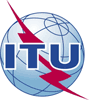 Asamblea Mundial de Normalización de las Telecomunicaciones (AMNT-16)Hammamet, 25 de octubre - 3 de noviembre de 2016Asamblea Mundial de Normalización de las Telecomunicaciones (AMNT-16)Hammamet, 25 de octubre - 3 de noviembre de 2016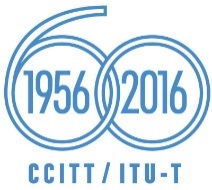 SESIÓN PLENARIASESIÓN PLENARIAAddéndum 7 al
Documento 42-SAddéndum 7 al
Documento 42-S28 de septiembre de 201628 de septiembre de 2016Original: inglésOriginal: inglésAdministraciones de la Unión Africana de TelecomunicacionesAdministraciones de la Unión Africana de TelecomunicacionesAdministraciones de la Unión Africana de TelecomunicacionesAdministraciones de la Unión Africana de TelecomunicacionesPropuesta para la supresión de la Resolución 57 – Fortalecimiento de la coordinación y la cooperación entre los tres Sectores de la UIT en asuntos de interés mutuoPropuesta para la supresión de la Resolución 57 – Fortalecimiento de la coordinación y la cooperación entre los tres Sectores de la UIT en asuntos de interés mutuoPropuesta para la supresión de la Resolución 57 – Fortalecimiento de la coordinación y la cooperación entre los tres Sectores de la UIT en asuntos de interés mutuoPropuesta para la supresión de la Resolución 57 – Fortalecimiento de la coordinación y la cooperación entre los tres Sectores de la UIT en asuntos de interés mutuoResumen: